Publicado en Madrid el 05/11/2019 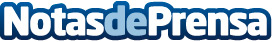 Planes para el mes de noviembre con Autocine Madrid, Corral de Comedias de Alcalá y Horno San OnofreNo todo es Halloween en noviembre. Presentan una serie de planes gastronómicos, cinéfilos y teatrófilos que tendrán lugar en Madrid este mes de noviembreDatos de contacto:LA MÁS CHULA626530184Nota de prensa publicada en: https://www.notasdeprensa.es/planes-para-el-mes-de-noviembre-con-autocine Categorias: Gastronomía Viaje Cine Artes Escénicas Madrid Entretenimiento Restauración http://www.notasdeprensa.es